Page Web de l’annonce :Rencontre Ministère de l'Agriculture, du Développement rural et de la Pêche - MESRShttp://www.dgrsdt.dz/ddti/Directorate of Technological Development and Innovation, DDTI_ Welcome.htmlIntroductionL’autosuffisance alimentaire constitue un grand enjeu pour la stabilité et l'indépendance du pays. L’application et la valorisation de nombreux résultats issus des programmes nationaux de recherche, notamment ceux touchant les domaines de l’agriculture, l’aquaculture et les ressources hydriques se doivent de contribuer à l'autosuffisance alimentaire, la réduction de la pauvreté et de l’inégalité entre le monde rural et le monde urbain. Toutefois, l’impact de la recherche scientifique demeure limité par manque de valorisation et de visibilité  des nombreux projets développés par les chercheurs dans les nombreux EPST, laboratoires de recherche, et institutions de formation supérieure que compte notre pays, tant dans les techniques culturales et d’élevage, de réduction du gaspillage et des pertes post-récolte, que dans les technologies modernes d’amélioration et d’optimisation des rendements.La politique de renouveau agricole et rural prônée par l’Etat, pour promouvoir des systèmes de production intégrés durables et équitables, donne des résultats appréciables, qui méritent d’être accompagnés par une mobilisation des connaissances et une politique d’innovation. Les domaines d’intérêts sont multiples et couvrent tant les techniques de production modernes de semences, de résistance des espèces au stress hydrique, d’instruments de mécanisation, que de procédés de conservation et de conversion des aliments.  L’autosuffisance alimentaire n’a de sens par ailleurs, que si la sécurité sanitaire des aliments est garantie, et que les techniques de production et de commercialisation répondent aux normes internationales de qualité.Le défi que devra relever la Direction Générale de la Recherche Scientifique et le Développement Technologique (DGRSDT), suite à l’évaluation finale des différents projets nationaux de recherche relatifs à ce thème important, est celui de la valorisation des résultats issus de tous ces travaux de recherche. Dans cette perspective, et en prévision des journées d’études conjointes MESRS-MADRP programmées pour le 13 – 14 décembre 2015 sur le thème « La Recherche et l’Innovation au Service du Développement Agricole et Aquacole », un appel est lancé à tous les :ChercheursInventeursInvestisseursPorteurs d’idée de création de start-up, entreprise, prototype technologique…Impliqués dans le domaine ou dans un projet ayant abouti à des résultats tangibles exploitables par l’industrie pour proposer leurs projets/ idées de développement technologique ou de valorisation des résultats issus de leurs recherches ou expériences professionnelles. Ce canevas leur est adressé pour uniformiser les présentations des différents projets et idées de valorisation.Le canevas renseigné devra être envoyé à l’adresse : relations-ext@crbt.dz au plus tard le 6 décembre 2015Les propositions ainsi recueillies seront évaluées par la DGRSTLes participants dont les propositions seront retenues seront notifiés par courriel et leurs projets/idées seront exposés dans un stand dédié à cet effet dans la manifestation sus-mentionnée.SECTION 1 : HISTORIQUE ET APERÇU DU PROJETPrésentation du porteur du projet/ idée :Historique du projet : (brève description du contexte, la problématique ciblée, les modalités de financement (ex. CNEPRU, PNR, financement privé….))Partenaires, entreprise(s) et laboratoire(s) impliqués dans le projet :Aspects relatifs à la propriété intellectuelle : (licences d’exploitation, brevets acquis ou envisagés….)SECTION 2 : MODALITES DE VALORISATION PROPOSEES2.1. Description des résultats à valoriser/ idée :2.2. Description du marché cible : (décrivez tous les clients potentiels de vos produits et services, notamment ceux qui sont les plus susceptibles d'acheter vos produits et services)2.2.1. Présentation des produits ou services proposés :2.2.2. Secteur(s) d’activité :2.2.3. Estimation du volume potentiel du marché :2.2.4. Principaux concurrents (directs et indirects) :2.2.5. Tableau comparatif du produit ou du service par rapport aux principaux concurrents (décrivez les propriétés du produit et/ou du service en fonction de la clientèle-cible, quels sont les critères qui permettront aux acheteurs de préférer vos produits et services ?...)2.2.6. Méthodes de production du produit ou service proposé : (description du ou des procédé(s) de fabrication, les technologies utilisées, capacité de production, sources énergétiques utilisées (électricité, gaz naturel, sources renouvelables….),….)2.3. Description des retombées pratique hors formations attendues :SECTION 3 : PLAN DE RESSOURCES HUMAINES3.1. Définition des besoins en main-d’œuvre nécessaires pour valoriser les résultats du projet : (qualifications exigées, exigences de formation et d'expérience requises, disponibilité de la main-d'œuvre…)NOM et Prénom :Fonction :Institution d’affiliation :Email :Téléphone :ForcesFaiblesses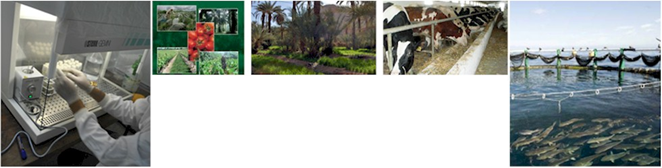 